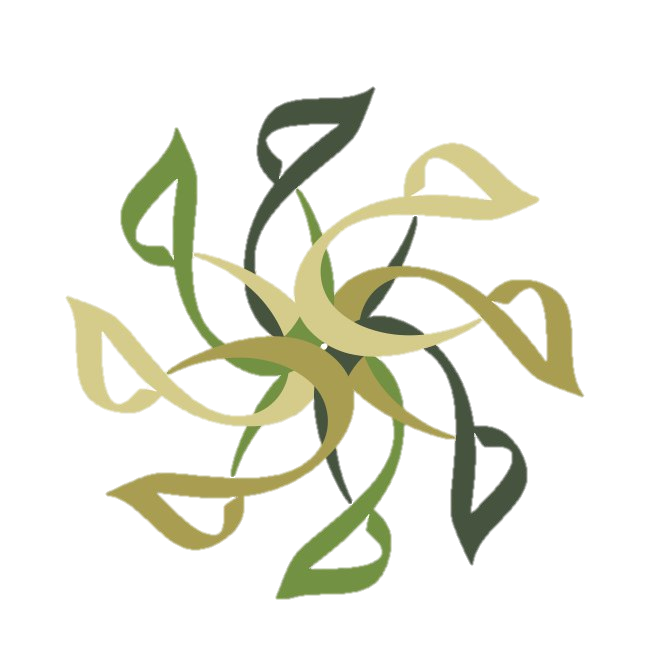 Hikem Karamanoğlu Mehmetbey Üniversitesi İslami İlimler Fakültesi DergisiJournal of Karamanoglu Mehmetbey University Faculty of Islamic SciencesMakale BaşlığıTıtle of THE Artıcle ın EnglıshÖz:Makale başında asgari 250 kelime, azami 400 kelimeden oluşan tek paragraf halinde bir öz metin yer almalıdır. Makale başında asgari 250 kelime, azami 400 kelimeden oluşan tek paragraf halinde bir öz metin yer almalıdır. Makale başında asgari 250 kelime, azami 400 kelimeden oluşan tek paragraf halinde bir öz metin yer almalıdır. Makale başında asgari 250 kelime, azami 400 kelimeden oluşan tek paragraf halinde bir öz metin yer almalıdır. Makale başında asgari 250 kelime, azami 400 kelimeden oluşan tek paragraf halinde bir öz metin yer almalıdır. Makale başında asgari 250 kelime, azami 400 kelimeden oluşan tek paragraf halinde bir öz metin yer almalıdır. Makale başında asgari 250 kelime, azami 400 kelimeden oluşan tek paragraf halinde bir öz metin yer almalıdır. Makale başında asgari 250 kelime, azami 400 kelimeden oluşan tek paragraf halinde bir öz metin yer almalıdır. Makale başında asgari 250 kelime, azami 400 kelimeden oluşan tek paragraf halinde bir öz metin yer almalıdır. Makale başında asgari 250 kelime, azami 400 kelimeden oluşan tek paragraf halinde bir öz metin yer almalıdır. Makale başında asgari 250 kelime, azami 400 kelimeden oluşan tek paragraf halinde bir öz metin yer almalıdır. Makale başında asgari 250 kelime, azami 400 kelimeden oluşan tek paragraf halinde bir öz metin yer almalıdır. Makale başında asgari 250 kelime, azami 400 kelimeden oluşan tek paragraf halinde bir öz metin yer almalıdır. Makale başında asgari 250 kelime, azami 400 kelimeden oluşan tek paragraf halinde bir öz metin yer almalıdır. Makale başında asgari 250 kelime, azami 400 kelimeden oluşan tek paragraf halinde bir öz metin yer almalıdır.Anahtar Kelimeler: 3-5 adet anahtar kavram zikredilmelidir.Abstract:At the beginning of the article, a single paragraph of minimum 250 words and maximum 400 words should be included. At the beginning of the article, a single paragraph of minimum 250 words and maximum 400 words should be included. At the beginning of the article, a single paragraph of minimum 250 words and maximum 400 words should be included. At the beginning of the article, a single paragraph of minimum 250 words and maximum 400 words should be included. At the beginning of the article, a single paragraph of minimum 250 words and maximum 400 words should be included. At the beginning of the article, a single paragraph of minimum 250 words and maximum 400 words should be included. At the beginning of the article, a single paragraph of minimum 250 words and maximum 400 words should be included. At the beginning of the article, a single paragraph of minimum 250 words and maximum 400 words should be included. At the beginning of the article, a single paragraph of minimum 250 words and maximum 400 words should be included. At the beginning of the article, a single paragraph of minimum 250 words and maximum 400 words should be included. At the beginning of the article, a single paragraph of minimum 250 words and maximum 400 words should be included. At the beginning of the article, a single paragraph of minimum 250 words and maximum 400 words should be included. At the beginning of the article, a single paragraph of minimum 250 words and maximum 400 words should be included. At the beginning of the article, a single paragraph of minimum 250 words and maximum 400 words should be included. At the beginning of the article, a single paragraph of minimum 250 words and maximum 400 words should be included.Keywords: Keywords contain 3-5 different words.Giriş1. Başlık1.1. Başlık1.1.1. BaşlıkSonuçKaynakça1.	HİKEM Mart ve Eylül aylarında, yılda iki sayı yayımlanan hakemli bir dergidir.2.	Makalelerin Dergipark sistemi üzerinden gönderilmesi gerekir.3.	Makale metinleri daha önce başka bir yerde yayımlanmamış olmalıdır. Tezlerden ya da sempozyum tebliğlerinden üretilen metinlerin bu hususiyetleri yazar bilgi formunda belirtilmelidir.4. Gönderilen metinler 10.000 kelimeyi aşmamalıdır.5.	Makale, yazım kuralları bölümünde verilen Word şablonuna uygun olarak hazırlanmalıdır.6.	Farklı yazı karakterlerinin kullanılmasını gerektiren durumlarda (transkripsiyon vb.) makale metniyle birlikte ihtiyaç duyulan yazı fontuna ait dosyanın da gönderilmesi gerekir.7. Metin şablonunun kullanılabilmesi için giriş sekmesinde yer alan stillere başvurulmalıdır:a. Makale başlığı için MAKALE BAŞLIĞI-HİKEM stili,b. İngilizce makale başlığı için İNGİLİZCE BAŞLIK-HİKEM stili,c. Öz, abstract ve anahtar kelimeler için ÖZ-HİKEM stili,d. Makale metni için HİKEM-METİN stili,e. Makalede yer alan başlık ve alt başlıklar için ALT BAŞLIKLAR-HİKEM stili(alt başlık numaralandırmaları rakam ve nokta ile yapılacaktır.)f. Arapça ifadeler için ARAPÇA-HİKEM stili (Traditional Arabic–16 punto),حكم حكم حكمg. Daha kısa alıntılar metin içinde zikredilirken 200 kelimeyi aşan alıntılarda ALINTI-HİKEM stili,h. Dipnotlarda DİPNOT-HİKEM stili seçilmelidir.8. Atıf ve kaynak gösteriminde İsnad Atıf Sistemi 2. Edisyon (Dipnotlu) ve Zotero atıf programı kullanılmalıdır.9.	Makaleler Türkçe, İngilizce ve Arapça dillerinde yayımlanabilir.10. Dergimizde çift taraflı kör hakemli sistemi uygulanır. Hakem isimleri dergide yayımlanmaz.11. Dergiye gönderilen makaleler öncelikle intihal sorgusundan geçirilir. Ardından makalenin dergi kapsamına giren bir konuyu ele alıp almadığına bakılır. Son olarak şekil, dipnot ve kaynakça açısından değerlendirilerek “Ön İnceleme” tamamlanır.12. Ön incelemeden geçen makaleler değerlendirilmek üzere 2 hakeme gönderir. Her iki hakem de kabul vermişse, yayın sürecine geçilir. Her iki hakem de red vermişse, makale reddedilir. Hakemlerden biri red, diğeri major revizyon vermişse, makale reddedilir. Her iki hakem de major revizyon vermişse, düzeltmelerden sonra yazı aynı hakemlere tekrar gönderilir. Hakemlerden biri red, diğeri kabul veya minor revizyon vermişse, makale 3. hakeme yönlendirilir. Hakemlerden biri minor, diğeri major revizyon vermişse, düzeltmelerden sonra makale major revizyon veren hakeme tekrar gönderilir. Hakem kabul kararı verirse, makale yayına alınır. Red kararı verirse, makale üçüncü hakeme yönlendirilir. Üçüncü hakemin kararına göre makale yayımlanır veya reddedilir.